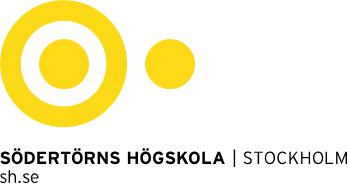 Dnr Alfred Nobels allé 7, Flemingsberg  •  141 89 Huddinge  •  46 08 608 40 00  •  Org nr 202100–4896  •  info@sh.seBakgrundBeskrivning av bakgrunden till projektetDefinitioner och förkortningarEventuellt om många förkortningar används, generellt avråds från att använda förkortningar.MålEffektmålVilken nytta ska uppstå? Varför gör vi detta? Beskriv de långsiktiga effekterna projektet ska leda till. Exempelvis verksamhetsnytta, ekonomisk effekt osv. Gärna i punktform.ProjektmålVad ska projektet leverera? Redogör för de mål som projektet ska uppfylla och vad som ska ha genomförts under projekttiden. Projektmålen ska vara tydliga och mätbara. Gärna i punktform.ProjektorganisationIntressenterRedogör för vilka som kan komma att direkt och/eller indirekt påverkas av projektets genomförande och som projektet därför måste kommunicera med.Högskolans digitaliseringsstrategi anger tydliga förhållningssätt som IT-projekten ska inta: användaren i fokus, kompetensutveckling och stärkt infrastruktur.TidsplanTid för genomförande och eventuella tidsbegränsningar i genomförandet.Start			Stopp[Datum]			[Datum]Förutsättningar, prioriteringar och avgränsningarFörutsättningarRedogör för de interna och externa förutsättningar som finns för projektet. Exempelvis kopplingar och/eller avgränsningar jämtemot annan verksamhet vid lärosätet som projektet måste beakta. Redogör även för regelverk som kan komma att påverka/påverkas av projektet.BeroendenPåverkas projektet av något annat projekt eller planerat arbetePrioriteringarAnge prioritering/viktning mellan tid, kostnad och omfattning.Tiden		Resurserna		KvaliténXX%		XX%		XX%AvgränsningarBeskrivning av vad vilka eventuella avgränsningar som behöver göras.RiskerRedogör för risker i samband med projektet i en övergripande riskanalys. Om det inte är möjligt att göra en riskanalys i direktivstadiet, hänvisa till att en riskanalys görs inom ramen för projektstarten och presenteras i projektplanen.BudgetBeskrivning av budgetmässiga förutsättningar.ÖverlämnandeAnge vilken funktion som projektets resultat ska lämnas över till.UppföljningBeskriv hur, när och av vem en uppföljning av effektmålen bör ske.BilagorBifoga eventuella bilagor. Förstudierapporten läggs normalt som bilaga.ProjektnamnXXProjektbeställareNNProjektledareNNBeslutsdatum20XX-XX-XXStyrgruppInnehas normalt sett av en avdelningschef, dekan eller motsvarandeResursägareDe chefer som har medarbetare som kommer ingå i projektet.ProjektgruppMedlemmarna utses av projektägaren i samråd med projektledaren och namnges här.ReferensgruppAnge referensgruppernas deltagare här om möjligt. Om inte, uppge vilka funktioner som är tilltänkta deltagareKostnaderKronorFörklaringLönekostnaderResorExterna konsulter...SUMMA